Добрый день, дорогие учащиеся 2 класса и ваши родители!Нас опять перевели на дистанционное образование, пока на 4 недели.Поэтому корректирую ход урока и домашнее задание.Неделя с 16.11. по 22.11. 2020. Выкладываю тему урока и домашнее задание. Ученикам, которые не были на занятии на прошлой неделе, нужно в тетрадь переписать новый материал: 3 вида гаммы ля минор и строение каждого вида (тоны, полутоны) Этот урок посвящаем пению и работе над чистотой интонации. Я создала группу в  Viber,  2 класс, сольфеджио. ДШИ №13. Присоединяйтесь! Я постараюсь выложить пение гаммы ля минор, и номера из учебника Одноголосия. Пусть ребята поют вместе со мной. Добиваемся, чтобы каждый звук совпадал со звуком моего голоса.                                                                                                     С уважением, Майя Борисовна Ермакова.По всем вопросам обращайтесь: Iermakova.maiia@mail.ruЕсли от меня не будет ответа, пожалуйста, звоните, пишите на телефон, Viber, WhatsApp,VK . Мой телефон 8-919-700-46-44Тема урока: Гамма ля минор. 3 вида минора. Существует три вида мажора и минора. С натуральным видом мажора  мы уже знакомы, с остальными видами будем знакомиться позже.  А с минорными гаммами пришло время познакомиться сейчас. Итак,Правило!  3 вида минора:Натуральный.  Ничего не меняется. С этим видом мы познакомились на прошлом уроке.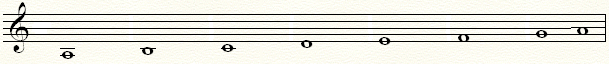 Строение натурального вида минорной гаммы: Тон – полутон – 2 тона – полутон – 2 тона. Гармонический вид. В Восходящем и нисходящем движении повышается на полтона VII  ступень.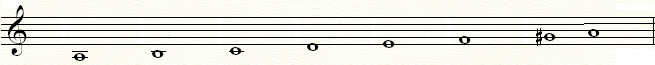                                                                                                                VII          Строение гармонического  вида минорной гаммы: Тон – полутон – 2 тона – полутон –1,5тона (или 3 полутона) – полутон.Мелодический вид. В восходящем движении повышаются на полтона  VI  и VII  ступени. Вниз – натуральный вид, знаки отменяются.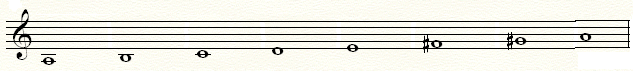  	VI           VII                            VII           VI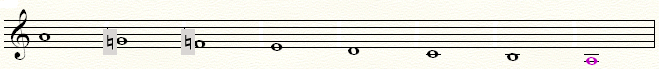       Строение мелодического  вида минорной гаммы: Тон – полутон – 2 тона – полутон –4 тона – полутон.Домашнее задание на неделю, высылаете мне с 16 по 20.11.: Перепишите к себе в тетрадь гармонический и мелодический виды гаммы ля минор. Перепишите строение каждого вида минора. Высылать не надо.   Поиграйте гамму ля минор вверх и вниз, послушайте настроение. Учебник Одноголосие  №110 попробуйте выучить самостоятельно нотами и со словами наизусть.  Вышлите мне на проверку пение нотами  в  Viber. Если не получается наизусть, пойте по нотам. №111, 115, 122   петь по нотам. Обязательно обращайте внимание на размер и на длительности. Мне высылать не надо.